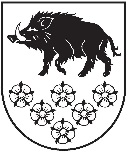 LATVIJAS REPUBLIKAKANDAVAS NOVADA DOMEDārza iela 6, Kandava, Kandavas novads, LV – 3120, Reģ. Nr.90000050886, Tālrunis 631 82028, fakss 631 82027, e-pasts: dome@kandava.lvKandavāAPSTIPRINĀTSKandavas novada domes sēdē2016.gada 24.novembrī(protokols Nr.16  3.§)ar precizējumiem domes sēdē 2016.gada 29.decembrī(protokols Nr.20  4.§)Kandavas novada domes saistošie noteikumi Nr.14“Par pabalstu piešķiršanu Kandavas novada iedzīvotājiem”Izdoti saskaņā ar likuma „Sociālo pakalpojumu un sociālās palīdzības likuma”35.panta ceturto un piekto daļu un likuma “Par palīdzību dzīvokļa jautājumu risināšanā” 25.2panta piekto daļu, likuma “Par pašvaldībām” 43.panta trešo daļuVispārīgie jautājumiKandavas novada domes saistošie noteikumi “Par pabalstu piešķiršanu Kandavas novada iedzīvotājiem” (turpmāk – noteikumi) nosaka pabalstu veidus Kandavas novada domes administratīvajā teritorijā, pabalstu apmēru, pabalsta piešķiršanas kritērijus, piešķiršanas kārtību un to personu loku, kurām ir tiesības saņemt noteikumos minētos pabalstus.( redakcija precizēta domes sēdē 2016.gada 29.decembrī, protokols Nr.20  4.§)Svītrots ( ar domes sēdes 2016.gada 29.decembra lēmumu, protokols Nr.20  4.§)Noteikumu 14. punktā minētos pabalstus, piešķir ģimenei (personai), kura savu pamata dzīvesvietu deklarējusi Kandavas novada administratīvajā teritorijā un dzīvo deklarētajā dzīvesvietā, izņemot:( redakcija precizēta domes sēdē 2016.gada 29.decembrī, protokols Nr.20  4.§)14.3. apakšpunktā minēto pabalstu, kuru piešķir skolēnam, kurš mācās izglītības iestādēs Kandavas pilsētā vai izglītības iestādēs Kandavas novadā;14.6. apakšpunktā minēto pabalstu, kuru piešķir bērnam, kurš ievietots aizbildņu ģimenē ar Kandavas bāriņtiesas lēmumu; 14.12. apakšpunktā minēto pabalstu, kuru piešķir bērnam bārenim un bērnam, kurš palicis bez vecāku gādības;14.15.apakšpunktā minēto pabalstu, kuru piešķir aizgādnim.( redakcija precizēta domes sēdē 2016.gada 29.decembrī, protokols Nr.20  4.§)Lēmumu par pabalstu piešķiršanu vai atteikumu piešķirt pabalstu pieņem Kandavas novada domes pašvaldības aģentūras “Kandavas novada sociālais dienests” (turpmāk – KNSD) direktors vai sociālais darbinieks.KNSD pabalstus izmaksā 3 (trīs) reizes mēnesī pēc KNSD direktora vai sociālā darbinieka lēmuma pieņemšanas, ja pie konkrētā pabalsta veida nav atrunāta cita izmaksas kārtība.( redakcija precizēta domes sēdē 2016.gada 29.decembrī, protokols Nr.20  4.§)Noteikumos lietotie terminiPabalsta pieprasītājs – atsevišķi dzīvojoša persona vai ģimenes pārstāvis, kurš vēršas KNSD un pieprasa sociālās palīdzības pabalstu.Ģimene – šo noteikumu izpratnē vienā mājsaimniecībā dzīvojošas personas ar vai bez radnieciskām saitēm, kurām ir kopēji izdevumi par uzturu un mājokli.Daudzbērnu ģimene – ģimene, kuras aprūpē ir vismaz trīs bērni, to skaitā audžuģimenē ievietoti un aizbildnībā esoši bērni. Par daudzbērnu ģimenes bērnu uzskatāma arī pilngadīga persona, kas nav sasniegusi 24 gadu vecumu, ja tā iegūst vispārējo, profesionālo vai augstāko izglītību.( redakcija precizēta domes sēdē 2016.gada 29.decembrī, protokols Nr.20  4.§)Riska ģimene – šo noteikumu izpratnē ir ģimene ar bērniem, kuras dzīvesveidā saskatāmi vairāki riska faktori (iekšējie un ārējie), kas rada grūtības nodrošināt labvēlīgu, psiholoģiski un sociāli drošu un harmonisku attīstību visiem ģimenes locekļiem. Riska faktori var būt saistīti ar ģimenē esošajiem sociālās funkcionalitātes apgrūtinājumiem – darbnespēju, materiālo resursu trūkumu, zemu izglītības līmeni, sociālo prasmju nepietiekamību, hroniskām saslimšanām, ģimenes locekļu deviancēm u.c.Darbspējīga persona – šo noteikumu izpratnē persona no 15 (piecpadsmit) gadu vecuma līdz valsts vecuma pensijas piešķiršanai nepieciešamajam vecumam, izņemot personas, kurām noteikta invaliditāte, kā arī personas līdz 24 (divdesmit četru) gadu vecumam, kuras iegūst izglītību klātienē kādā no Izglītības likumā noteiktajām izglītības pakāpēm (pamatizglītība, vidējā izglītība, augstākā izglītība) un/vai profesionālās izglītības iestādē.Apliecinošie dokumenti un izziņas – rakstiska informācija, kas apliecina personas ienākumus un materiālo stāvokli, kā arī naudas līdzekļu izlietošanu konkrētam mērķim (kvīts, čeks, kredītiestādes konta pārskats un citi).( redakcija precizēta domes sēdē 2016.gada 29.decembrī, protokols Nr.20  4.§)Maznodrošinātā ģimene (persona) – ģimene (persona), kuras ienākumi un materiālais stāvoklis nepārsniedz Kandavas novada domes saistošajos noteikumos noteikto līmeni.Krīzes situācija - ģimenei (personai), kura no viņas neatkarīgu un iepriekš neparedzamu apstākļu dēļ nonākusi krīzes situācijā, un kurai trūkst materiālo resursu kā rezultātā tā nevar apmierināt savas pamatvajadzības.Pabalstu veidi un piešķiršanas vispārīgie nosacījumi( redakcija precizēta domes sēdē 2016.gada 29.decembrī, protokols Nr.20  4.§)Pabalstu veidi:( redakcija precizēta domes sēdē 2016.gada 29.decembrī, protokols Nr.20  4.§)vienreizējs pabalsts personām, kuras sasniegušas 80, 90, 100 un vairāk gadu;pabalsts pensionāriem un personām ar invaliditāti pirts apmeklēšanai;brīvpusdienas skolēniem no trūcīgām un maznodrošinātām ģimenēm, vai ģimenei, kura nonākusi krīzes situācijā; ( redakcija precizēta domes sēdē 2016.gada 29.decembrī, protokols Nr.20  4.§)pabalsts jaungada paciņas piešķiršanai pirmskolas vecuma bērniem, personām ar invaliditāti - Černobiļas atomelektrostacijas avārijas seku likvidēšanas dalībniekiem un Černobiļas atomelektrostacijas avārijas rezultātā cietušajiem, personām ar 1.grupas invaliditāti un bērniem ar invaliditāti;( redakcija precizēta domes sēdē 2016.gada 29.decembrī, protokols Nr.20  4.§)pabalsts Kandavas novada bērniem, un trūcīgām vai maznodrošinātām pilngadīgām personām klīniskā psihologa apmeklējuma apmaksai;pabalsts bērniem, kuri atrodas aizbildņa ģimenē;pabalsts medicīnas pakalpojumu apmaksai;apbedīšanas pabalsts trūcīgām, maznodrošinātām ģimenēm;vienreizējs pabalsts ārkārtas situācijā, kad novada iedzīvotājs, kādas ārkārtējas situācijas gadījumā – stihiskas nelaimes vai iepriekš neparedzamu apstākļu dēļ (piemēram, ugunsgrēks, plūdi, vētras postījumi, u.tml.), ir izlietojis visas savas sociālās garantijas, naudas līdzekļus, to uzkrājumus un viņam, un viņa ģimenei nav līdzekļu pamatvajadzību apmierināšanai;pabalsts aprūpei mājās (sniegšanai uz laiku);dzīvokļa pabalsts trūcīgām un maznodrošinātām ģimenēm;dzīvokļa pabalsts bērnam bārenim un bērnam, kurš palicis bez vecāku gādības;vienreizējs pabalsts personai, atbrīvojoties no brīvības atņemšanas iestādes;pabalsts sociālās intervences mērķu sasniegšanai;pabalsts aizgādnim.( redakcija precizēta domes sēdē 2016.gada 29.decembrī, protokols Nr.20  4.§)Lai saņemtu 14.apakšpunktā minētos pabalstus, pabalsta pieprasītājs, uzrādot personu apliecinošu dokumentu, vēršas KNSD ar iesniegumu un citiem dokumentiem, kuri nepieciešami lēmuma pieņemšanai atbilstoši attiecīgā pabalsta veidam.( redakcija precizēta domes sēdē 2016.gada 29.decembrī, protokols Nr.20  4.§)Lai saņemtu noteikumu 14.3., 14.5. un 14.7.,14.8., 14.10., 14.11. apakšpunktā minēto pabalstu, kuru piešķir Latvijas Republikas normatīvajos aktos noteiktajā kārtībā, izvērtējot ģimenes (personas) ienākumus un materiālo stāvokli, pabalsta pieprasītājs iesniedz:svītrots ( ar domes sēdes 2016.gada 29.decembra lēmumu, protokols Nr.20  4.§)dokumentus, kas apliecina deklarācijā sniegtās ziņas;lēmuma pieņemšanai nepieciešamos KNSD pieprasītos apliecinošos dokumentus un izziņas.Pabalsta pieprasītājs ar savu parakstu apliecina, ka:sniegtās ziņas ir patiesas un pilnīgas;dod atļauju apsekot dzīvesvietu un lēmuma pieņemšanai izmantot nepieciešamo informāciju pieejamajos valsts un pašvaldības datu reģistros;apņemas saņemto pabalstu izmantot atbilstoši paredzētajam mērķim;nekavējoties ziņo par pārmaiņām apstākļos, kuri bija par pamatu pašvaldības pabalstu saņemšanai.KNSD sociālais darbinieks saskaņā ar Latvijas Republikas normatīvajiem aktiem:pārbauda pabalsta pieprasītāja sniegtās ziņas, izskatot deklarāciju un iesniegtos dokumentus, kā arī izmantojot pieejamos valsts un pašvaldības datu reģistrus;veic ģimenes (personas) sociālās situācijas izvērtēšanu;nepieciešamības gadījumā novērtē pabalsta pieprasītāja dzīves apstākļus un sagatavo dzīvesvietas apsekošanas aktu.KNSD sociālais darbinieks lēmumu par pašvaldības pabalsta piešķiršanu vai atteikumu to piešķirt, izņemot 14.8., 14.11. un 14.12.apakšpunktā minētos pabalstus, pieņem ne vēlāk kā mēneša laikā, kad saņemti visi noteikumos minētie un KNSD pieprasītie dokumenti.( redakcija precizēta domes sēdē 2016.gada 29.decembrī, protokols Nr.20  4.§)KNSD informē pabalsta pieprasītāju par pieņemto lēmumu pabalsta piešķiršanai. Atteikuma gadījumā par pieņemto lēmumu informē rakstiski Latvijas Republikas normatīvajos aktos noteiktajā kārtībā.( redakcija precizēta domes sēdē 2016.gada 29.decembrī, protokols Nr.20  4.§)Ja pabalsta pieprasītājs informē KNSD par izmaiņām ģimenes sastāvā, materiālajā vai sociālajā situācijā, tiek veikta atkārtota ienākumu, materiālā stāvokļa un sociālās situācijas izvērtēšana.Pabalstu nepiešķir vai samazina par personai piešķirto daļu, ievērojot katra bērna tiesības un intereses, ja pabalsta pieprasītājs:( redakcija precizēta domes sēdē 2016.gada 29.decembrī, protokols Nr.20  4.§)sniedzis nepatiesas ziņas vai atteicies sniegt ziņas par ienākumiem un materiālo stāvokli;neļauj apsekot dzīvesvietu;persona vai kāds no ģimenes locekļiem atsakās no līdzdarbības savas situācijas uzlabošanā, atsakās no medicīniskās izmeklēšanas, ārstēšanās un rehabilitācijas pasākumiem, nepiedalās aktīvajos nodarbinātības pasākumos;persona vai kāds no ģimenes locekļiem neierodas personiski, lai apspriestu pieprasījumu vai pārrunātu sociālās situācijas uzlabošanas pasākumus.Vienreizējs pabalsts personām, kuras sasniegušas 80, 90, 100 un vairāk gaduVienreizējo pabalstu Kandavas novada iedzīvotājiem, kuri sasnieguši 80, 90 un 100 un vairāk gadu vecumu izmaksā  mēnesī, kad sasniegts attiecīgais vecums.Lēmumā par pabalsta izmaksu norādīti iedzīvotāja dzimšanas dati.Pabalsta apmērs tiek noteikts:80 un 90 gadus sasniegušajiem pensionāriem 15,00 EUR (piecpadsmit euro un nulle centi);100 gadus sasniegušajiem pensionāriem  150,00 EUR (viens simts piecdesmit euro n nulle centi);vairāk par 100 gadus sasniegušiem pensionāriem katru gadu tiek noteikts  15,00 EUR (piecpadsmit euro un nulle centi).Pabalstu pārskaita pabalsta pieprasītāja iesniegumā norādītajā kredītiestādes kontā vai izmaksā KNSD kasēPabalstu piešķir, neizvērtējot personas ienākumus un materiālo stāvokli.Pabalsts pensionāriem un personām ar invaliditāti pirts apmeklēšanaiPabalsts pirts apmeklējumiem tiek piešķirts visiem Kandavas novadā pastāvīgi dzīvojošiem pensionāriem un personām ar invaliditāti.Pirts apmeklējuma pabalsts tiek piešķirts 50% (piecdesmit procentu) apmērā no pakalpojuma cenas, bet ne vairāk kā 5,00 EUR (pieci euro un nulle centi) mēnesī. Pirts apmeklējuma pabalsta apmaksa notiek pensionāram, personai ar invaliditāti pašai vai viņas pilnvarotai personai iesniedzot KNSD čekus par pirts apmaksu kopā ar iesniegumu, kurā norādīts bankas konta numurs. Uz čeka jābūt norādei par pirts pakalpojuma pilnu maksu un personas vārdam, uzvārdam, personas kodam. Čeku apmaksa tiek veikta vienu reizi mēnesī ar pārskaitījumu uz iesniegumā norādīto kredītiestādes kontu vai izmaksā KNSD kasē.Pabalstu piešķir, neizvērtējot personas ienākumus un materiālo stāvokli.Brīvpusdienas  skolēniem no trūcīgām un maznodrošinātām ģimenēm, vai ģimenēm, kura nonākušas krīzes situācijā( redakcija precizēta domes sēdē 2016.gada 29.decembrī, protokols Nr.20  4.§)Brīvpusdienas izglītības iestāžu skolēniem un piecgadīgo sešgadīgo obligātās apmācības audzēkņiem, kuriem piešķirts trūcīgās vai maznodrošinātās ģimenes statuss tiek piešķirtas līdz mācību gada beigām vai ģimenes, kuras nonākušas krīzes situācijā uz krīzes situācijas laiku.Lai saņemtu brīvpusdienas, vecākiem jāiesniedz KNSD iesniegums.( redakcija precizēta domes sēdē 2016.gada 29.decembrī, protokols Nr.20  4.§)Norēķinus ar pakalpojuma sniedzēju, par sniegtajiem ēdināšanas pakalpojumiem, veic KNSD, atbilstoši izglītības iestāžu un ēdināšanas pakalpojuma sniedzēja iesniegtajai informācijai un rēķinam.Vecāku pienākums ir informēt ēdināšanas pakalpojumu sniedzēju konkrētajā skolā, kas nodrošina bērnu ēdināšanu, ja bērns neapmeklē skolu. Neinformēšanas gadījumā, par ēdināšanu maksā bērna vecāki.Ar atsevišķu KNSD Ģimenes  atbalsta nodaļas lēmumu, brīvpusdienas var tikt piešķirtas ģimenēm, kurās ir skolas vai piecgadīgo sešgadīgo obligātās apmācības vecuma  bērni un,   kuras ir nonākušas krīzes situācijā.Pabalsts Jaungada paciņas piešķiršanai pirmskolas vecuma bērniem, personām ar invaliditāti - Černobiļas atomelektrostacijas avārijas seku likvidēšanas dalībniekiem un Černobiļas atomelektrostacijas avārijas rezultātā cietušajiem, personām ar 1. grupas invaliditāti un bērniem ar invaliditāti( redakcija precizēta domes sēdē 2016.gada 29.decembrī, protokols Nr.20  4.§)Paciņas pirmsskolas vecuma bērniem tiek izdalītas Jaunā gada pasākuma laikā. Paciņas nepiegādā uz mājām.Černobiļas atomelektrostacijas avārijas seku likvidēšanas dalībniekiem un Černobiļas atomelektrostacijas avārijas rezultātā cietušajiem paciņas tiek piegādātas saskaņā ar sarakstu.( redakcija precizēta domes sēdē 2016.gada 29.decembrī, protokols Nr.20  4.§)Personām ar 1. grupas invaliditāti un bērniem ar invaliditāti, paciņu saņemšanai ir jāpiesakās KNSD vienu mēnesi pirms Jaunā gada pasākuma.Pabalstu piešķir, neizvērtējot personas ienākumus un materiālo stāvokli.Pabalsts Kandavas novada bērniem, un trūcīgām vai maznodrošinātām  pilngadīgām personām klīniskā psihologa apmeklējuma apmaksaiPabalsts Kandavas novada bērniem, un trūcīgām vai maznodrošinātām pilngadīgām personām klīniskā psihologa apmeklējuma (konsultācijas) apmaksai tiek piešķirts:trūcīgām vai maznodrošinātām personām (pilngadīgām personām), ja tiek kārtots invaliditātes statuss;bērniem, ja tiek kārtots invaliditātes statuss;bērnam, ja nepieciešama speciāla apmācības programma.Bērna vecāki vai trūcīgā/maznodrošinātā pilngadīgā persona iesniedz KNSD rehabilitācijas nodaļai iesniegumu, norādot psihologa apmeklējuma nepieciešamību.Pēc psihologa apmeklējuma bērna vecākiem vai trūcīgai/maznodrošinātai pilngadīgai personai tiek izsniegts slēdziens, par ko tiek sastādīts pieņemšanas – trīspusējs pieņemšanas-nodošanas akts, kuru paraksta pabalsta pieprasītājs, psihologs un KNSD direktors.Psihologs par konsultāciju sagatavo un iesniedz KNSD rēķinu. Rēķins tiek apmaksāts, pamatojoties uz KNSD direktora izdotu rīkojumu, ja pabalsta pieprasītājs ir parakstījis pieņemšanas - nodošanas aktu par dokumentu saņemšanu.Pabalsts bērniem, kuri atrodas aizbildņa ģimenēVienu reizi mēnesī pabalsts 29,00 EUR (divdesmit deviņi euro un nulle centi) apmērā tiek piešķirts bērniem, kuri atrodas aizbildņa ģimenē, pārtikas un drēbju iegādei.Lai saņemtu pabalstu, bērna aizbildnis iesniedz iesniegumu KNSD.Pabalsta saņēmējam divas reizes gadā ir jāiesniedz KNSD atskaite ar pievienotiem čekiem (maksājumu apliecinošiem dokumentiem)  par pabalsta izlietojumu.Pabalstu piešķir, neizvērtējot personas ienākumus un materiālo stāvokli.Pabalsts medicīnas pakalpojumu apmaksaiPabalsts medicīnas pakalpojumu apmaksai tiek piešķirts 49.1. un 49.2. apakšpunktos minētājām personām. Pabalsts medicīnas pakalpojumu apmaksai paredzēts ar veselības aprūpi, iegādāto briļļu un iegādāto medikamentu izdevumu daļējai segšanai.( redakcija precizēta domes sēdē 2016.gada 29.decembrī, protokols Nr.20  4.§)Pabalstu medicīnas pakalpojumu apmaksai ir tiesības saņemt:personai, kurai noteikts trūcīgas ģimenes (personas) statuss saskaņā ar normatīvajiem aktiem;personai, kurai noteikts maznodrošinātas ģimenes (personas) statuss saskaņā ar normatīvajiem aktiem.Noteikumu 49.punktā minētajām personām pabalstu piešķir par trūcīgas/ maznodrošinātas ģimenes (personas) statusa laikposmā saņemtiem veselības aprūpes pakalpojumiem, iegādātām brillēm un medikamentiem.Pabalstu medicīnas pakalpojumu apmaksai piešķir, pamatojoties uz ārstniecības personu izsniegtiem dokumentiem, kas izdoti ne agrāk kā pirms 3 (trīs) mēnešiem, par:ārsta nozīmētu medikamentu iegādi (zāļu iegādi, kuras nav izrakstījis ārsts, sociālais dienests neapmaksā, izņemot gadījumus, kad nepieciešamas zāles pedikulozes un infekcioza ādas saslimšanas (kašķa) ārstēšanai);veselības aprūpi, kas saistīta ar pacienta iemaksu un/vai līdzmaksājumu ārstniecības iestādē;briļļu iegādi ar ārsta speciālista receptēm.Lai saņemtu pabalstu medicīnas pakalpojumu daļējai apmaksai, pabalsta pieprasītājam jāiesniedz sekojoši dokumenti:iesniegums;veselības aprūpes pakalpojuma, medikamentu vai briļļu iegādes izdevumus apliecinošu dokumentu kopijas (uzrādot oriģinālu), kuros norādīts pakalpojuma saņēmēja vārds, uzvārds, personas kods;KNSD ir tiesīgs pieprasīt pabalsta pieprasītājam papildus dokumentus, kas pierāda pabalsta prasības pamatotību - ģimenes ārsta/speciālista izsniegts izraksts.KNSD ir tiesīgs izmaksāt pabalstu medicīnas pakalpojumu apmaksai (medikamentu, briļļu iegādei, saņemto veselības aprūpes pakalpojumu izdevumu segšanai) šādā apmērā:vienas trešās daļas apmērā pēc apmaksātā čeka vērtības maznodrošinātām personām, bet ne vairāk kā 85,00 EUR (astoņdesmit pieci euro un nulle centi) viena kalendārā gada laikā vienai personai;pusi no apmaksātā čeka vērtības trūcīgām personām, bet ne vairāk kā 140,00EUR (viens simts četrdesmit euro un nulle centi) viena kalendārā gada laikā vienai personai;pilnā apmērā apmaksātā čeka vērtības personām, kuras saņem garantēto minimālo ienākuma (turpmāk – GMI) pabalstu, bet ne vairāk kā  200,00 EUR (divi simti euro un nulle centi) viena kalendārā gada laikā vienai personai.Apbedīšanas pabalsts trūcīgām, maznodrošinātām ģimenēmPabalstu izmaksā trūcīgai vai maznodrošinātai ģimenei, kuras ģimenes loceklis miris, ja:mirušais ģimenes loceklis nav strādājis algotu darbu un ģimenei nav iespējams saņemt pabalstu ne no vienas citas organizācijas vai personas;mirušais ģimenes loceklis ir bijis pensionārs vai persona ar invaliditāti, bet divas pensijas, ko izmaksā VSAA, kopā nesasniedz pašvaldības noteikto summu, kas nepieciešama apbedīšanas minimālo prasību nodrošināšanai.Pabalsts tiek pielietots arī, ja tiek glabāts cilvēks, kurš atrasts pašvaldības teritorijā miris, bet nav iespējams veikt personas identifikāciju.Pabalsta apmērs mirušā apglabāšanai ir  274,00 EUR (divi simti septiņdesmit četri euro un nulle centi). Ja mirusī persona gājusi bojā nelaimes gadījumā un papildus jāapmaksā morga pakalpojumi un transporta izdevumi, pabalsta apmēru atļauts noteikt KNSD direktoram. Pabalsts nedrīkst pārsniegt divu minimālo mēneša darba algu summu (atbilstoši Ministru kabineta noteikumiem Nr.656 “Noteikumi par minimālās mēneša darba algas apmēru normālā darba laika ietvaros un minimālās stundas tarifa likmes aprēķināšanu” noteiktajai  minimālai darba algai).Pabalsta pieprasītājs (mirušā ģimenes loceklis, aprūpētājs, apbedīšanas organizētājs) iesniedz KNSD sociālam darbiniekam:iesniegumu;miršanas apliecības kopiju, uzrādot oriģinālu.Ja saņemtas divas valsts pensijas, kas kopā nesastāda  274,00 EUR (divi simti septiņdesmit četri euro un nulle centi), tad iesniedz izziņu no Valsts sociālās apdrošināšanas aģentūras par saņemtās summas apmēru.Lēmumu par pabalsta piešķiršanu līdz 274,00 EUR (divi simti septiņdesmit četri euro un nulle centi) vai atteikumu pieņem KNSD sociālais darbinieks. Ja summa pārsniedz 56.punkta norādīto summu, lēmumu pieņem direktors. Pabalsts izmaksājams vienas darba dienas laikā no lēmuma pieņemšanas brīža.( redakcija precizēta domes sēdē 2016.gada 29.decembrī, protokols Nr.20  4.§)Ja ģimene ir alkohola, narkotiku, azarta spēļu atkarīgā, tad KNSD sociālais darbinieks/ direktors ir tiesīgs pieņemt lēmumu par tiešu naudas pārskaitījumu apbedīšanas firmai, kas veic darbus pēc pabalsta pieprasītāja izvēles.Pabalstu var tieši pārskaitīt vai izmaksāt apbedīšanas firmai pēc nelaiķa ģimenes locekļu iesnieguma.Ja apbedī neidentificētu cilvēku, apbedīšanas firmai maksu pārskaita pēc rēķina iesniegšanas KNSD.XII. Vienreizējs pabalsts ārkārtas situācijā, kad novada iedzīvotājs, kādas ārkārtējas situācijas gadījumā - stihiskas nelaimes vai iepriekš neparedzamu apstākļu dēļ (piemēram, ugunsgrēks, plūdi, vētras postījumi, un tml.), ir izlietojis visas savas sociālās garantijas, naudas līdzekļus, to uzkrājumus un viņam, un viņa ģimenei nav līdzekļu pamatvajadzību apmierināšanaiLai saņemtu vienreizēju pabalstu ārkārtas situācijā, kad novada iedzīvotājs, kādas ārkārtējas situācijas gadījumā - stihiskas nelaimes vai iepriekš neparedzamu apstākļu dēļ (piemēram, ugunsgrēks, plūdi, vētras postījumi u.tml.), ir izlietojis visas savas sociālās garantijas, naudas līdzekļus, to uzkrājumus un viņam, un viņa ģimenei nav līdzekļu pamatvajadzību apmierināšanai, pabalsta ieprasītājam KNSD sociālajam darbiniekam jāiesniedz:63.1.iesniegums;63.2.dokumenti, kas apliecina ārkārtas situācijas gadījumu un kas izdoti ne agrāk kā pirms 3 (trīs) mēnešiem;63.3.finanšu dokumentus (čekus, kvītis, rēķinus), tāmes, kas pamato zaudējuma apmēru.KNSD ir tiesīgs sniegt pabalsta pieprasītājam sekojošu sociālo palīdzību: vienreizēju pabalstu - vienu trešo daļu no izdevumiem. Ja pabalsts pārsniedz vienas minimālās mēnešalgas apmēru, lēmumu par pabalsta piešķiršanu pieņem KNSD direktors.Ja pabalsta pieprasītājs pieprasa pabalstu, kas pārsniedz divas minimālās mēnešalgas un KNSD to uzskata par pamatotu, KNSD direktors gatavo dokumentāciju un atzinumu par pabalsta nepieciešamību un nosūta izskatīšanai Kandavas novada domei.Pabalsta piešķiršanas kārtība:66.1.pabalstu piešķir 10 (desmit) dienu laikā pēc iesnieguma saņemšanas un pieteikuma dokumentu iesniegšanas;66.2.ja jautājums ir steidzīgs,  (pabalsta pieprasītājs nespēj apmierināt savas pamatvajadzības, ņemot vērā materiālos zaudējumus, kas radušies ārkārtas situācijas izraisīto seku rezultātā) nekavējoties, prasības iesniegšanas dienā, tiek izmaksāts avanss naudā vai natūrā;66.3.ja lēmuma pieņemšanai nepieciešama papildus apstākļu noskaidrošana, par to rakstiski pabalsta pieprasītājs tiek brīdināts un jautājums atkārtoti tiek izskatīts 30 (trīsdesmit) dienu laikā;66.4.ja pabalsta pieprasītājs vēlas, pēc iesnieguma saņemšanas, pabalsts tiek pārskaitīts tieši viņa kontā kredītiestādē vai pakalpojuma sniedzēja kontā.Pabalstu ārkārtas situācijā pēc sociālā darbinieka ieteikuma var aizstāt ar pabalstu (natūrā), sedzot izdevumus uzturam, izdevumus par sociālo pakalpojumu un veselības aprūpes pakalpojumu sniegšanu, ja šie pakalpojumi ietver pamatvajadzību nodrošināšanu, kā arī, sedzot citus izdevumus, kas nepieciešami, lai nodrošinātu pamatvajadzības.Pabalsts aprūpei mājās (sniegšanai uz laiku)KNSD sniedz sociālo palīdzību pabalsta pieprasītājam, kurš vērsies KNSD pēc palīdzības-sniegt aprūpi mājās un (pamatotu iemeslu dēļ) nav bijis iespējams piemērot ne stacionāro, ne mobilo aprūpi.Pabalstu piemēro, kad īslaicīgi saslimis pamataprūpētājs vai ģimenes loceklis, kurš veic aprūpi.Pabalstu pēc pabalsta pieprasītāja iesnieguma var izmaksāt personai, kura apņemas uz laiku sniegt aprūpes mājā pakalpojumu.10 (desmit) dienu laikā, pēc lēmuma pieņemšanas, KNSD izmaksā pabalstu aprūpes pakalpojuma nodrošināšanai.Pabalstu piešķir ne ilgāk kā uz 6 (sešiem) mēnešiem.Pabalsta apmērs nedrīkst pārsniegt  100,00 EUR (viens simts euro un nulle centi).Dzīvokļa pabalsts trūcīgām un maznodrošinātām ģimenēmLai saņemtu dzīvokļa pabalstu, pabalsta pieprasītājam jāiesniedz sekojoši dokumenti:74.1.iesniegums;74.2. maksājumu apliecinošus dokumentus- maksājuma uzdevumi, kvītis vai čeki, kas apliecina izdevumu par dzīvokļa īres un/vai uzturēšanu nepieciešamību un kas izdoti ne agrāk kā pirms 3 (trīs) mēnešiem un ir attiecināmi uz trūcīgas/ maznodrošinātas ģimenes (personas) statusa laikposmā saņemtiem ar dzīvokļa īres un/vai uzturēšanu saistītiem maksājumiem.( redakcija precizēta domes sēdē 2016.gada 29.decembrī, protokols Nr.20  4.§)Dzīvokļa pabalstu piešķir, pamatojoties uz iesniegtajiem maksājumu apliecinošiem dokumentiem, kas nav vecāki par trim mēnešiem no iesniegšanas brīža:         75.1.centralizētās apkures pakalpojuma daļējai apmaksai, ja ģimene (persona) dzīvo mājoklī ar centralizētu apkuri;( redakcija precizēta domes sēdē 2016.gada 29.decembrī, protokols Nr.20  4.§)        75.2.kurināmā iegādei, ja ģimene (persona) dzīvo mājoklī ar malkas apkuri;( redakcija precizēta domes sēdē 2016.gada 29.decembrī, protokols Nr.20  4.§)         75.3.komunālo maksājumu (īre/apsaimniekošana, gāze, ūdens, kanalizācija) apmaksai.( redakcija precizēta domes sēdē 2016.gada 29.decembrī, protokols Nr.20  4.§)KNSD ir tiesīgs pieprasīt dzīvokļa pabalsta pieprasītājam papildus dokumentus, kas pierāda pabalsta prasības pamatotību.Pēc dokumentu saņemšanas KNSD pieņem lēmumu par dzīvokļa pabalsta izmaksu vai atteikumu izmaksāt pabalstu.KNSD ir tiesīgs izsniegt dzīvokļa pabalsta pieprasītājam malkas pabalstu (noteikumu 75.2. punkts):( redakcija precizēta domes sēdē 2016.gada 29.decembrī, protokols Nr.20  4.§)Trūcīgām un maznodrošinātām personām/ģimenēm izmaksā vienu reizi kalendārā gada laikā dzīvokļa pabalstu malkas iegādei  65,00 EUR (sešdesmit pieci euro un nulle centi) apmērā;Dzīvokļa pabalstu pieprasītājiem, kuri saņem GMI, izmaksā malkas pabalstu vienu reizi kalendārajā gadā  100,00 EUR (viens simts euro un nulle centi) apmērā.Saņemot dzīvokļa pabalstu, pabalsta pieprasītājs vienojas ar sociālo darbinieku par parāda (parāds par komunālajiem maksājumiem, īri) nomaksas kārtību un pabalsta pieprasītāja līdzdalību parāda nomaksā.Ja pabalsta pieprasītājs atsakās vienoties par parāda nomaksas kārtību, dzīvokļa pabalsts netiek izmaksāts.Dzīvokļa pabalsta atteikuma lēmums pabalsta pieprasītājam tiek izsniegts desmit dienu laikā pēc iesnieguma saņemšanas.Gadījumos, kad pabalsta pieprasītājs pieprasa noteikumu 75.1. un 75.3. apakšpunktā minētos dzīvokļa pabalstus, kas pārsniedz pusi no valstī notiktās minimālās mēnešalgas, KNSD direktors gatavo dokumentus un atzinumu par pabalsta  nepieciešamību un nosūta Kandavas novada domei lēmuma pieņemšanai.( redakcija precizēta domes sēdē 2016.gada 29.decembrī, protokols Nr.20  4.§)Ja lēmuma pieņemšanai nepieciešama papildus apstākļu noskaidrošana, par to rakstiski pabalsta pieprasītājs tiek brīdināts un jautājums atkārtoti tiek izskatīts 30 (trīsdesmit) dienu laikā.Pēc pabalsta pieprasītāja vēlēšanās, uz iesnieguma pamata, dzīvokļa pabalstu var ieskaitīt pabalsta pieprasītāja kontā kredītiestādē vai pakalpojuma sniedzēja kontā.Pabalsta pieprasītājiem, kuri saņem GMI un kuri godprātīgi sadarbojas ar KNSD, kā arī veic  līgumā noteiktos līdzdarbības pasākumus, dzīvokļa pabalstu izmaksā 100% (viens simts procenti) no pēdējo trīs mēnešu īres un komunālo maksājumu kopējās apmaksātās vai rēķinā norādītās summas.Dzīvokļa pabalsta apmērs trūcīgām un maznodrošinātām ģimenēm tiek noteikts no pēdējo trīs mēnešu īres un komunālo maksājumu kopējās apmaksātās vai rēķinā norādītās summas (tikai attiecībā uz šo noteikumu 75.1., 75.3.punktā noteikto pabalstu):( redakcija precizēta domes sēdē 2016.gada 29.decembrī, protokols Nr.20  4.§) trūcīgām personām tiek noteikts 50% (piecdesmit procenti) apmērā: maznodrošinātām personām 30% (trīsdesmit procenti) apmērā.XV. Dzīvokļa pabalsts bērnam bārenim un bērnam, kurš palicis bez vecāku gādībasLai saņemtu dzīvokļa pabalstu, bērnam bārenim un bērnam, kurš palicis bez vecāku gādības, pabalsta pieprasītājam jāiesniedz sekojoši dokumenti:iesniegums;īres līguma kopija (uzrādot oriģinālu);maksājumu apliecinošus dokumentus- maksājuma uzdevumi, kvītis vai čeki, kas apliecina izdevumu par dzīvokļa īres un/vai uzturēšanu nepieciešamību un kas izdoti ne agrāk kā pirms 3 (trīs) mēnešiem.KNSD sociālais darbinieks pieņem lēmumu par pabalsta izmaksu vai atteikumu izmaksāt pabalstu.Maksimāli izmantojamie normatīvie īres, komunālo pakalpojumu un/vai kurināmā iegādes izdevumiem ir šādi:par gāzi – 1m3 mēnesī;par elektroenerģiju – 50 kWh mēnesī;par dzīvojamo telpu īri un apkuri:par apkuri, aprēķinam tiek ņemtas attiecīgās ēkas siltumapgādes sezonas 1m2 izmaksas siltumapgādes mēnesī;par mājokļa īri un (vai) apsaimniekošanas izdevumiem – īres līgumā noteiktā īres maksa, bet ne vairāk kā  1,50 EUR (viens euro un piecdesmit centi)par 1m2;par auksto ūdeni un kanalizāciju, un karsto ūdeni – atbilstoši ūdens skaitītāju rādījumiem, bet ne vairāk par 2 m3 mēnesī, no kuriem ne vairāk kā 1 m3 karstā ūdens uzsildīšanai;siltumenerģijas resursu iegāde- sešus mēnešus gadā, par katru mēnesi  0,70 EUR (septiņdesmit centi) par vienu m2 no mājokļa platības;sadzīves atkritumu izvešana ne vairāk kā reizi mēnesī (0,24 m³) dzīvojamās mājās vai faktisko maksu, kas norādīta rēķinā daudzdzīvokļu mājai (ja tie nav ietverti īres maksā vai nepieciešamajos izdevumos par obligāti veicamajām pārvaldīšanas darbībām);skursteņslauķa pakalpojumi ne vairāk kā vienu reizi kalendārā gadā, ne vairāk kā 22,00 EUR (divdesmit divi euro un nulle centi) saskaņā ar sertificēta pakalpojuma sniedzēja iesniegto rēķinu.Dzīvokļa pabalsts bārenim netiek piešķirts par personām, kuras mitinās vienā dzīvojamajā telpā ar pilngadību sasniegušo bērnu. Izdevumos par dzīvokļa pabalstu netiek ieskaitīts nekustamā īpašuma nodoklis, maksa par telefona abonementu, mobilā telefona nomaksu, maksa par telefonsarunām, maksa par televīzijas un interneta pieslēgumu un ar mobilā/stacionārā telefona, televīzijas un interneta pakalpojumiem saistītās soda naudas.Dzīvokļa pabalstu bērnam bārenim vai bērnam, kurš palicis bez vecāku gādības piešķir pamatojoties uz dokumentiem, kas norādīti noteikumu 87. punkta apakšpunktos. Ja summa pārsniedz 200,00 EUR (divi simti euro un nulle centi), tad to izmaksā divos mēnešos.Dzīvokļa pabalstu  bērnam bārenim un bērnam, kurš palicis bez vecāku gādības piešķir 10 (desmit) dienu laikā pēc dokumentu par dzīvokļa izdevumiem iesniegšanas.Dzīvokļa pabalstu bērns bārenis un bērns, kurš palicis bez vecāku gādības nav tiesīgs saņemt, ja viņš īrē pašvaldības sociālo telpu/dzīvokli.XVI. Vienreizējs pabalsts personai, atbrīvojoties no brīvības atņemšanas iestādesLai saņemtu vienreizēju pabalstu, kas ir paredzēts pamatvajadzību nodrošināšanai, personai pēc soda izciešanas, kura ir atbrīvojusies no brīvības atņemšanas iestādes, jāiesniedz sekojoši dokumenti:94.1.iesniegums;94.2.izziņa par atbrīvošanos no ieslodzījuma vietas.Šajā nodaļā minēto pabalstu piešķir personai, kura ir atbrīvojusies no brīvības atņemšanas iestādes un kuras pēdējā deklarētā dzīvesvieta ir Kandavas novads.Vienreizējā pabalsta apmērs personām, kuras ir atbrīvojušās no brīvības atņemšanas iestādes, atbilst valstī noteiktajam garantētā minimālā ienākuma līmeņa apmēram.Pabalsts jāpieprasa viena mēneša laikā no atbrīvošanās dienas, un tas tiek izmaksāts viena mēneša laikā pēc pieprasījuma saņemšanas.Pabalstu piešķir, neizvērtējot pabalsta saņēmēja ienākumus un materiālo stāvokli.Pabalsts sociālās intervences mērķu sasniegšanaiLai saņemtu pabalstu sociālās intervences mērķu sasniegšanai, persona vai tās likumiskais pārstāvis iesniedz KNSD sociālam darbiniekam:iesniegumu;attaisnojuma dokumentus, kas pierāda pabalsta prasības pamatotību noteikumu 101.1. apakšpunktā minēto pabalstu;izziņu par dokumentu iesniegšanu personu apliecinoša dokumenta izsniegšanu noteikumu 101.2. apakšpunktā minēto pabalstu.Pabalstu sociālās intervences mērķu sasniegšanai var piešķirt personai (ģimenei), kurai nepieciešama sociālā rehabilitācija un kurai ir izstrādāts sociālās rehabilitācijas plāns, rehabilitācijas plānā noteikto pasākumu īstenošanai.Pabalstu sociālās intervences mērķu sasniegšanai tiek piešķirts šādu izdevumu segšanai:transporta izdevumu segšanai līdz 30,00 euro mēnesī personai, kura apmeklē sociālās rehabilitācijas plānā ietvertos pasākumus;personas apliecinoša dokumenta (pases vai personas apliecības) noformēšanai, ja tas nepieciešams sociālās situācijas risināšanai. Pabalsta apmērs var būt vienāds ar naudas summu, kas nepieciešama pases noformēšanai, atbilstoši noteiktajai valsts nodevai personai ar/bez atvieglojumiem.( redakcija precizēta domes sēdē 2016.gada 29.decembrī, protokols Nr.20  4.§)KNSD, mēneša laikā no pieprasījuma saņemšanas, pieņem lēmumu par pabalstu sociālās intervences mērķu sasniegšanai piešķiršanu vai atteikumu piešķirt pabalstu.XVIII. Pabalsts aizgādnim( redakcija precizēta domes sēdē 2016.gada 29.decembrī, protokols Nr.20  4.§)103. Lai saņemtu pabalstu, aizgādnis iesniedz iesniegumu KNSD kurā norāda savu vārdu, uzvārdu, personas kodu, aizgādnībā esošās personas vārdu, uzvārdu, personas kodu, konta numuru, kurā veicama pabalsta ieskaitīšana un lēmuma par aizgādņa iecelšanu kopiju.104. Pabalstu aizgādnim ir tiesības saņemt ar Kandavas novada bāriņtiesas lēmumu ieceltam aizgādnim, kura aizgādnībā ir persona, kurai ar tiesas spriedumu ir ierobežota rīcībspēja, ja personas ar rīcībspējas ierobežojumu deklarētā dzīvesvieta ir Kandavas novada administratīvajā teritorijā.105. Pabalsts tiek piešķirts 1 (vienu) reizi mēnesī, 50,00 (piecdesmit euro 00 centu) apmērā, aizgādņa pienākumu pildīšanai.106. Pabalsta izmaksu KNSD pārtrauc vai izbeidz, ja bāriņtiesa pieņēmusi lēmumu par aizgādņa atcelšanu, atstādināšanu uz laiku no aizgādņa pienākumu pildīšanas, aizgādnībā esošā persona mainījusi deklarēto dzīvesvietu ārpus Kandavas novada administratīvās teritorijas, aizgādnībā esošā persona mirusi, miris aizgādnis.XIX. Lēmumu apstrīdēšana un pārsūdzēšanaKNSD lēmumu par pabalsta atteikumu persona tiesīga apstrīdēt Kandavas novada domē.Kandavas novada domes lēmumu var pārsūdzēt Administratīvajā rajona tiesā.XX. Noslēguma jautājumiNoteikumi stājas spēkā nākošajā dienā pēc publikācijas domes informatīvajā izdevumā “Kandavas Novada Vēstnesis”.Ar šo noteikumu spēkā stāšanās brīdi spēku zaudē Kandavas novada domes Kandavas novada domes 2016.gada 28.janvāra (protokols Nr.2 14.§) saistošie noteikumi Nr.2 „Par pabalstu piešķiršanu Kandavas novada iedzīvotājiem”, ar precizējumiem Kandavas novada domes sēdē 2016.gada 25.februārī (protokols Nr.3 1.§). Kandavas novada domes priekšsēdētājs    ( personiskais paraksts)  A.ĶieģelisPaskaidrojuma raksts Kandavas novada domes saistošo noteikumu Nr.14„Par pabalstu piešķiršanu Kandavas novada iedzīvotājiem” projektamKandavas novada domes priekšsēdētājs   (personiskais paraksts)   A.Ķieģelis1. Projekta nepieciešamības pamatojums.Jaunu saistošo noteikumu „Par pabalstu piešķiršanu Kandavas novada iedzīvotājiem” izstrādāšana nepieciešama, lai noteikumos pilnībā iestrādātu Valsts kontroles ieteikumu ieviešanu revīzijas lietā Nr.2.4.1-4-32014 „Kandavas novada pašvaldības sniegtās sociālās palīdzības tiesiskums un efektivitāte”. Izdodot saistošos noteikumus tiek pilnveidota kārtība pašvaldības pabalstu piešķiršanai un izmaksai saskaņā ar Latvijas Republikas normatīvajiem aktiem, kā arī tiek precizēta saistošo noteikumu terminoloģija un numerācija.2. Īss projekta satura izklāsts.Saistošie noteikumi nosaka pašvaldības pabalstu veidus Kandavas novada administratīvajā teritorijā, pabalstu apmēru, pabalsta piešķiršanas kritērijus, piešķiršanas kārtību un to personu loku, kurām ir tiesības saņemt noteikumos minētos pabalstus.Noteikumu izpratnē pašvaldības pabalsti ir pabalsti, kurus piešķir, lai nodrošinātu pašvaldības brīvprātīgo iniciatīvu izpildi.3. Informācija par plānoto projekta ietekmi uz pašvaldības budžetu.Saistošo noteikumu realizēšanai tiek plānoti naudas līdzekļi Kandavas novada domes pašvaldības aģentūras "Kandavas novada sociālais dienests" kārtējā gada budžetā.Saistošo noteikumu īstenošanai nav nepieciešams veidot jaunas institūcijas vai darba vietas, vai paplašināt esošo institūciju kompetenci.4. Informācija par plānoto projekta ietekmi uz uzņēmējdarbības vidi pašvaldības teritorijā.Saistošie noteikumi nerada ietekmi uz uzņēmējdarbības vidi pašvaldības teritorijā.  5. Informācija par administratīvajām procedūrām.Tiek uzturēti labas pārvaldības principi, dažus pabalstus ir tiesīgas saņemt ģimenes (personas), kuras atbilst maznodrošināto ģimeņu (personu) vai trūcīgo ģimeņu (personu) statusam.6. Informācija par konsultācijām ar privātpersonām.Konsultācijas ar privātpersonām, izstrādājot saistošos noteikumus, nav veiktas.